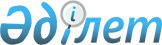 Об установлении публичного сервитута товариществу с ограниченной ответственностью "Rio Tinto Exploration Kazakhstan"Постановление акимата Камыстинского района Костанайской области от 16 июня 2021 года № 87
      В соответствии со статьями 17, 69, 71-1 Земельного кодекса Республики Казахстан, статьей 31 Закона Республики Казахстан "О местном государственном управлении и самоуправлении в Республике Казахстан", на основании лицензии на разведку твҰрдых полезных ископаемых № 754-EL от 6 августа 2020 года, акимат Камыстинского района ПОСТАНОВЛЯЕТ:
      1. Установить товариществу с ограниченной ответственностью "Rio Tinto Exploration Kazakhstan" публичный сервитут сроком до 6 августа 2026 года и предоставить право ограниченного целевого использования земельных участков площадью 4,4678 гектара, расположенных на территории Костанайской области, Камыстинского района, села Алтынсарино (за пределами черты насленного пункта).
      2. Контроль за исполнением настоящего постановления возложить на курирующего заместителя акима района.
      3. Настоящее постановление вводится в действие со дня его подписания.
					© 2012. РГП на ПХВ «Институт законодательства и правовой информации Республики Казахстан» Министерства юстиции Республики Казахстан
				
      Аким района 

Г. Бекмухамедов
